Commonwealth of Massachusetts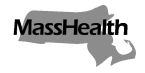 Executive Office of Health and Human ServicesOffice of Medicaidwww.mass.gov/masshealthMassHealthAcute Inpatient Hospital Bulletin 174April 2020TO:	Acute Inpatient Hospital Providers Participating in MassHealthFROM:	Amanda Cassel Kraft, Acting Medicaid Director [signature of Amanda Cassel Kraft]RE:	Elimination of Copayment on Acute Inpatient Hospital StaysBackgroundMassHealth is planning a number of upcoming changes to its copayment policies. Due to the COVID-19 public health emergency, MassHealth is accelerating its plans to eliminate the $3 copayment on acute inpatient hospital admissions.Summary of ChangesEffective March 18, 2020, MassHealth has eliminated copayments on acute inpatient hospital stays for all members. Hospitals should no longer charge copayments to any MassHealth member for an inpatient stay. Hospitals that have collected copayments on or after March 18, 2020, for MassHealth inpatient hospital stays should refund those amounts.MassHealth will adjust hospital claims as necessary to account for the elimination of this copay.MassHealth WebsiteThis bulletin is available on the MassHealth Provider Bulletins web page.To sign up to receive email alerts when MassHealth issues new bulletins and transmittal letters, send a blank email to join-masshealth-provider-pubs@listserv.state.ma.us. No text in the body or subject line is needed.QuestionsIf you have any questions about the information in this bulletin, please contact the MassHealth Customer Service Center at (800) 841-2900, email your inquiry to providersupport@mahealth.net, or fax your inquiry to (617) 988-8974.